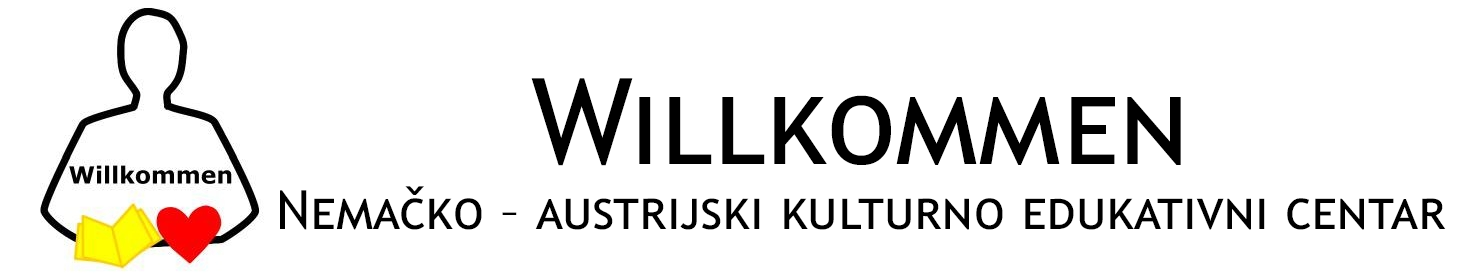 Srbija NEMAČKI 8. razredCopyright © 2019 Willkommen. Powered by WordPress. Theme: Spacious by ThemeGrill.ime i prezimerazredDEbodovaškola i mestomestonagrada1Filip Stojković8DE38OŠ “Sveti Sava” MladenovacI mestoRečnik2Marija Milošević8DE36OŠ “Sveti Sava” AranđelovacII mestoRečnik3Anastasija Aćimović8DE35OŠ Đura Jakšić ZaječarIII mestoGramatika4Omer Mihović8DE33OŠ “Bratstvo” Novi Pazar5Teodora Stamenković  8DE33OŠ   ” Bubanjski heroji” Nis6Lidija Vinčić8DE31OS Jovan Popović Inđija7Matija Stojanović8DE31OŠ “Josif Kostić” Leskovac8Stefan Dovedan8DE31OŠ “Miloš Crnjanski” Žabalj9Ana Obleščuk8DE29OS Jovan Popović Inđija10Helena Stošić8DE29OŠ “Sveti Sava” Vrčin11Aleksandar Vjetrović8DE28OŠ Dr Dragiša Mišović Čačak12Emilia Limburger8DE27Jozef Atila Kupusina13Kejtlin Mustafi8DE27OŠ “Bosa Milićević” Novi Žednik14Iva Šerović8DE26OŠ “Sava Šumanović” Zemun15Stefania Kojić8DE26OŠ Novak Radonjić Mol16Katarina Stevanovic8DE24OŠ Olga Milošević 
Smederevska Palanka17Minja Živković8DE24OS 17.oktobar Jagodina18Katarina Borović8DE22OŠ Dr Dragiša Mišović Čačak19Maja Lazarević8DE22OS Branko Radicevic Golubac20Mihaela Đerđ 8DE22OŠ “Jožef Atila” Bogojevo21Mihaella Đerđ8DE22Jozef Atila Kupusina22Jelena Pajić8DE21OŠ Novak Radonjic Mol23Tijana Dinić8DE20OS 17.oktobar Jagodina24Sara Milošev8DE19OŠ Jovan Popović Kikinda